ToMr. Padmanava SenSub: Thanks giving letter. Respected sir,                         most respectfully I beg to inform you that I am  Susmita Beta, recently I took the Gnm and paramedical exam. I have grown up with scarcity since childhood. My father is a daily labourer. Our  family goes through a lot of financial crisis. I needed money for my higher studies. But we don't have enough facilities and enough finance for my studies. I am very helpful for your kindness and helping hand. I am personally very much inspire from you. You are my inspiration and inspiration for those poor children. Hope it will support me much in future to build my career. I wish lot of thanks to your and TSS. Date : 26.07.2023                  thanking you                                                 Susmita Bera7:10 AM (9 hours ago)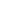 